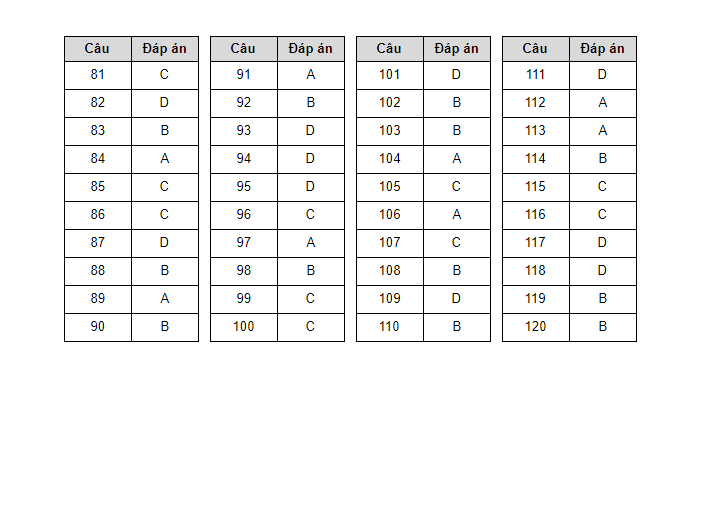 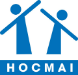 GỢI Ý ĐÁP ÁN ĐỀ THI THAM KHẢO KỲ THI  THPT QUỐC GIA 2020Môn thi: GDCD(Tham khảo)	